MINISTRY SITE PROFILEsample,Completed: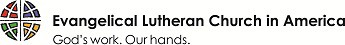 The Ministry Site Profile (MSP) is intended for use by congregations and church-related organizations that are seeking to call an ordained or lay rostered minister of the Evangelical Lutheran Church in America, or a First Call candidate for rostered ministry. Congregations must complete the entire MSP. Church-related organizations may, with the concurrence of the synod bishop, complete only the required sections (Part I, III and IV) . Once complete, this form is submitted electronically to your synod bishop for review and posting to the “Current Openings” listing on the ELCA website (www.ELCA.org/call).Chairperson of Congregation or Head of the OrganizationNAME, ,	USADDRESS LINE 1	ADDRESS LINE 2	CITY, STATE, ZIP	COUNTRYDAY PHONE	EVENING PHONE	CELL PHONE	FAXE-MAILChairperson of Call or Search CommitteeNAME, ,	USADDRESS LINE 1	ADDRESS LINE 2	CITY, STATE, ZIP	COUNTRYDAY PHONE	EVENING PHONE	CELL PHONE	FAXE-MAILDemographicsLanguage SpokenIn the congregation/ organizationIn the surrounding communityPRIMARY LANGUAGE	SECOND LANGUAGE	THIRD LANGUAGERace/ Ethnicity (In the Congregation)PRIMARY LANGUAGE	SECOND LANGUAGE	THIRD LANGUAGELARGEST	SECOND	THIRD	FOURTHLARGEST	SECOND	THIRD	FOURTHGender comparison	Age distribution%	%	%	%	%	%	%OVER 65OTHER%	%	%	%Community TypeBedroom community		College or University		FarmingInner City		Mining/logging		RanchingIndustrial		Resort		RetirementBudget of the Congregation/ OrganizationLAST FISCAL YEARTOTAL BUDGET FOR THE LAST FISCAL YEAR	TOTAL DEBT OF THE CONGREGATION/ ORGANIZATION AT THE END OF THE LAST FISCAL YEARMISSION SUPPORT TO THE ELCA/ SYNOD FOR THE LAST FISCAL YEARTOTAL SAVINGS, RESERVES, ENDOWMENT AT THE END OF THE LAST FISCAL YEAR PART II: OUR VISION FOR MISSION	Trends in the Community Context of the Congregation or OrganizationCharacteristics:Write a description of your community in terms of socio-economic status, demographics, primary areas of employment and lifestyle. The Demographic ZIP Code report for your primary ZIP codes may be helpful.Trends:List three changes or trends within the congregation or organization which have occurred in the last three to five years.Context:List three ways that the community in which you are located has been challenged by change and transition in the last three to five years.Programs:Describe your congregation's or organization's current programs for mission and ministry.Goals:What are the primary goals of your ministry site (please refer to any Strategic Plan that has been adopted).Energy:What is your congregation or organization really excited about right now?Partnership:How does this congregation or organization see itself as a member and active participant in the Evangelical Lutheran Church in America and the synod?Ministry Site CharacteristicsAS A COMMUNITYA LOT LIKE USA LITTLE LIKE USA LITTLE LIKE USA LOT LIKE USPurpose, Giftedness and MissionPurpose	How does this congregation or organization understand its reason for being in the light of God's call to mission and service?Who are you? Why are you here?Giftedness	What are your gifts and resources for fulfilling this purpose? What are the congregation’s or organization's top three assets and how are they being used? Are there obstacles that must be overcome to be able to use these gifts and accomplish the mission?Mission	In light of the way you have described your ministry context in this Ministry Site Profile, what are the top three mission priorities which, if accomplished, hold the most promise for the continued development of this ministry?Anyone else who knows your setting wellNAME	SYNOD	E-MAILDAY PHONE	EVENING PHONE	CELL	FAXLanguage ProficienciesPRIMARY LANGUAGE (PROFICIENCY)	SECOND LANGUAGE (PROFICIENCY)	THIRD LANGUAGE (PROFICIENCY)Experience:	0-3 years		4-9 years		10 -15 years		16- 20 years		21 + yearsTop Five Ministry TasksThe five most critical tasks required in this position.Administration		Building a Sense of Community 	Campus / Young Adult MinistryChaplaincy		Children's Ministry		Christian EducationCommunications/ Media		Community Organizing		Conflict ManagementCounseling/ Social Work		Early Childhood Administration 	Ecumenical WorkEvangelism/ Mission		Financial Management		Global ServiceInnovation / Creativity		Interim Ministry		Interpret TheologyInter-personal Climate		Ministry in Crisis		Ministry in Daily LifeMinistry with Seniors		Multicultural Ministry		Music / Worship / ArtsOutdoor/ Camping Ministry		Parish Nurse / Health		Participant in the Larger ChurchPastoral Care and Visitation		Preaching / Worship		Public Policy / AdvocacyRecruit and Equip Leaders		Self Care / Family Life		Small Group MinistrySocial Ministry		Spiritual Formation / Direction  	StewardshipStrategic Mission Planning		Teaching		Volunteer CoordinationYouth and Family MinistryGifts for MinistryThe five gifts essential in this position, and the five that are very helpful in this position.Top PriorityVery HelpfulMutual ExpectationsPlease list the five primary areas of activity or focus that you wish your newly-called rostered leader to give special attention to during the first year of his or her ministry at this congregation or organization:A.B.C.D.E.Please list the five ways that this congregation / organization will support and encourage the rostered leader during the first year in order to help her or him accomplish these responsibilities:A.B.C.D.E.CompensationNo	NoBenefitsNo	NoPENSION	MEDICAL	VACATION WEEKSNo	NoSABBATICAL POLICY	PARENTAL LEAVE POLICYNoARE BACKGROUND CHECKS REQUIREDProfessional ExpensesNo	NoComments:Please offer any comment or explanation regarding the compensation package, especially as it compares to synodical recommendations or guidelines.Other Supporting ResourcesAre you able to supply the following items, if requested?Mission and Vision statement of the congregation or organization	NoYou are encouraged to offer information or commentary that will help the reader appreciate the vision, opportunities, challenges and nature of your ministry site. Use this opportunity to creatively promote and commend your ministry possibilities.Please describe the process used to gather information, formulate responses, and officially adopt this Ministry Site Profile. (Approximately 100 words maximum).Enter the date on which this Ministry Site Profile was adopted by vote of the Congregation Council or organization's board:CALL PROCESS ADMINISTRATORThe name of the person on the synod staff that the bishop has designated as the Call Process Administrator for this call process.NAME	TITLEOFFICE PHONE	E-MAILReference's RecommendationNAME	E-MAILDAY PHONE	EVENING PHONECELL	FAXPART I: WHO WE AREName and LocationsampleCONGREGATION/MULTIPLE POINT PARISH/ ORGANIZATIONNAMECONG ID, ,USCITY, STATE , ZIPCOUNTRYSYNODTYPE OF MINISTRY SITEYEAR ORGANIZEDSIZE OF COMMUNITYContact InformationMinistry Site (preferred contact information), ,USADDRESS LINE 1	ADDRESS LINE 2CITY, STATE, ZIPCOUNTRYE-MAIL	WEB SITEPHONEFAXCOMMENTS OR EXPLANATIONCOMMENTS OR EXPLANATIONRace/ Ethnicity (Surrounding Community)Congregational InformationAVE WEEKLY WORSHIP ATTENDANCE	AVE ATTENDANCE IN CHRISTIAN EDUCATION	PARISH TYPECongregational InformationAVE WEEKLY WORSHIP ATTENDANCE	AVE ATTENDANCE IN CHRISTIAN EDUCATION	PARISH TYPECongregational InformationAVE WEEKLY WORSHIP ATTENDANCE	AVE ATTENDANCE IN CHRISTIAN EDUCATION	PARISH TYPECongregational InformationAVE WEEKLY WORSHIP ATTENDANCE	AVE ATTENDANCE IN CHRISTIAN EDUCATION	PARISH TYPECongregational InformationAVE WEEKLY WORSHIP ATTENDANCE	AVE ATTENDANCE IN CHRISTIAN EDUCATION	PARISH TYPECongregational InformationAVE WEEKLY WORSHIP ATTENDANCE	AVE ATTENDANCE IN CHRISTIAN EDUCATION	PARISH TYPECongregational InformationAVE WEEKLY WORSHIP ATTENDANCE	AVE ATTENDANCE IN CHRISTIAN EDUCATION	PARISH TYPECongregational InformationAVE WEEKLY WORSHIP ATTENDANCE	AVE ATTENDANCE IN CHRISTIAN EDUCATION	PARISH TYPECongregational InformationAVE WEEKLY WORSHIP ATTENDANCE	AVE ATTENDANCE IN CHRISTIAN EDUCATION	PARISH TYPEDistance members live from church facilities:We tend to be formal and programmatic.We tend to be informal and spontaneous.We have clearly defined goals and plans for ourfuture.				We have no stated goals or plans.We are racially and economically diverse.				We are demographically homogeneous.OUR LEADERSHIP STYLEOUR LEADERSHIP STYLEOUR LEADERSHIP STYLEOUR LEADERSHIP STYLEOUR LEADERSHIP STYLEOUR LEADERSHIP STYLEWe welcome ideas that are provoking andchallenging.						We prefer ideas that are tried and true.We rely on our leaders for direction.						We rely on group decision-making.We have learned how to use conflictconstructively.						We tend to perceive conflict as something destructive.OUR PROGRAMMINGOUR PROGRAMMINGOUR PROGRAMMINGOUR PROGRAMMINGOUR PROGRAMMINGOUR PROGRAMMINGOur facilities are often used by communitygroups.						Our facilities are only used for our activities.We train people to minister outside our walls.						We train people to minister inside our walls.We focus on ideas and beliefs.						We focus on skills and action.OUR THEOLOGICAL PERSPECTIVEOUR THEOLOGICAL PERSPECTIVEOUR THEOLOGICAL PERSPECTIVEOUR THEOLOGICAL PERSPECTIVEOUR THEOLOGICAL PERSPECTIVEOUR THEOLOGICAL PERSPECTIVEWe are obviously Lutheran in identify andpractice.				We are less obvious about our Lutheran heritage.We participate in synod and ELCA activities.				We are not very active in the synod and ELCA.We focus on Biblical studies and doctrine.We focus on contemporary issues and topics.ReferencesSynodical BishopNAMESYNODE-MAILDAY PHONEEVENING PHONECELLFAXInside Congregation or organizationNAMEORGANIZATION AND TITLEE-MAILDAY PHONEEVENING PHONECELLFAXOutside Congregation or organizationNAMEORGANIZATION AND TITLEE-MAILDAY PHONEMember of the ELCA Clergy rosterEVENING PHONECELLFAXNAMEORGANIZATION AND TITLEE-MAILDAY PHONEEVENING PHONECELLFAXPART III: LEADERSHIP NEEDSPART III: LEADERSHIP NEEDSPART III: LEADERSHIP NEEDSPART III: LEADERSHIP NEEDSPART III: LEADERSHIP NEEDSPART III: LEADERSHIP NEEDSPART III: LEADERSHIP NEEDSPART III: LEADERSHIP NEEDSPART III: LEADERSHIP NEEDSThe Leader we SeekThe Leader we SeekThe Leader we SeekRoster Type:Roster Type:Roster Type:Minister of Word and Sacrament		Minister of Word and Service		In Candidacy/FirstCallMinister of Word and Sacrament		Minister of Word and Service		In Candidacy/FirstCallMinister of Word and Sacrament		Minister of Word and Service		In Candidacy/FirstCallMinister of Word and Sacrament		Minister of Word and Service		In Candidacy/FirstCallMinister of Word and Sacrament		Minister of Word and Service		In Candidacy/FirstCallMinister of Word and Sacrament		Minister of Word and Service		In Candidacy/FirstCallMinister of Word and Sacrament		Minister of Word and Service		In Candidacy/FirstCallMinister of Word and Sacrament		Minister of Word and Service		In Candidacy/FirstCallMinister of Word and Sacrament		Minister of Word and Service		In Candidacy/FirstCallMinister of Word and Sacrament		Minister of Word and Service		In Candidacy/FirstCallMinister of Word and Sacrament		Minister of Word and Service		In Candidacy/FirstCallMinister of Word and Sacrament		Minister of Word and Service		In Candidacy/FirstCallMinister of Word and Sacrament		Minister of Word and Service		In Candidacy/FirstCallMinister of Word and Sacrament		Minister of Word and Service		In Candidacy/FirstCallMinister of Word and Sacrament		Minister of Word and Service		In Candidacy/FirstCallMinister of Word and Sacrament		Minister of Word and Service		In Candidacy/FirstCallMinister of Word and Sacrament		Minister of Word and Service		In Candidacy/FirstCallMinister of Word and Sacrament		Minister of Word and Service		In Candidacy/FirstCallMinister of Word and Sacrament		Minister of Word and Service		In Candidacy/FirstCallMinister of Word and Sacrament		Minister of Word and Service		In Candidacy/FirstCallMinister of Word and Sacrament		Minister of Word and Service		In Candidacy/FirstCallMinister of Word and Sacrament		Minister of Word and Service		In Candidacy/FirstCallMinister of Word and Sacrament		Minister of Word and Service		In Candidacy/FirstCallMinister of Word and Sacrament		Minister of Word and Service		In Candidacy/FirstCallPOSITION TYPE:POSITION TYPE:MINIMUM DEGREE REQUIRED:FULL TIME/PART TIME:Help people develop their spiritual life.Help people understand and act upon issues of social justice.Provide care and nurture.Be active in visitation of members and non-members.Be effective in working with children.Build a sense of community among the people with whom he/she works.Help others develop their leadership abilities and skills for ministry.Be an effective administrator.Be an effective communicator.Be an effective teacher.Encourage support of the Church's wider mission.Work regularly in the development of stewardship growth.Be active in ecumenical relationships.Be effective in working with youth.Organize people for community action.Be skilled in planning and leading programs.Have a strong commitment and loyalty to the Lutheran Church.Understand and interpret the mission of the Church from a global perspective.Deal effectively with conflict.Bring joy and good humor to relationships.Be able to share leadership and work in a team.Be creative and innovative about his or her tasks.Be able to use technology and media.Appreciate cultural diversity in language and customs.Have talents in the areas of music, arts and writing.AUTO / TRAVEL REIMBURSEMENTPROFESSIONAL EXPENSES ACCOUNTNo	NoNo	NoNo	NoFIRST CALL THEOLOGICAL EDUCATIONCONTINUING EDUCATIONCONTINUING EDUCATIONPrinted history of the congregation or organizationNoStrategic Plan: Goals and ObjectivesNoBudgetNoAnnual ReportNoPosition description: Duties and ResponsibilitiesNoPART IV: COMMENTARYPART IV: COMMENTARYPART IV: COMMENTARY